Western Australia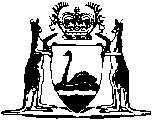 West Kalgoorlie-Lake Lefroy Railway Act 1970Western AustraliaWest Kalgoorlie-Lake Lefroy Railway Act 1970CONTENTS-1.	Short title	12.	Authority to construct railway	13.	Authority to deviate	1ScheduleNotes	Compilation table	3	Provisions that have not come into operation	3Western AustraliaWest Kalgoorlie-Lake Lefroy Railway Act 1970 An Act to authorise the construction of a railway between West Kalgoorlie and Lake Lefroy. 1.	Short title 		This Act may be cited as the West Kalgoorlie-Lake Lefroy Railway Act 1970 1.2.	Authority to construct railway 		It shall be lawful to construct and maintain the railway, with all necessary, proper and usual works and conveniences in connection therewith, along the line described in the Schedule.3.	Authority to deviate 		Notwithstanding anything contained in the Public Works Act 1902 it shall be lawful to deviate from the line as described in the Schedule to the extent of 2 miles on either side thereof.Schedule West Kalgoorlie-Lake Lefroy RailwayDescription of line of RailwayCommencing at a point being 405 miles 12 chains or thereabouts from Perth on the Perth-Kalgoorlie Standard Gauge Railway and proceeding thence in a southwesterly direction for a distance of one mile or thereabouts thence in a south, southeasterly direction for a distance of 31 miles or thereabouts thence in a southerly direction for a distance of 7 miles or thereabouts thence in a southwesterly direction for a distance of 6 miles or thereabouts thence in a southeasterly direction for a distance of 5 miles terminating at a point 7 miles 76 chains or thereabouts on the Lake Lefroy Spur Railway as more particularly set out and delineated in red on map marked CE Plan 63432 deposited pursuant to the Public Works Act 1902, section 96, and being a total length of 50 miles or thereabouts.Notes1	This is a compilation of the West Kalgoorlie-Lake Lefroy Railway Act 1970.  The following table contains information about that Act and any reprint 1a. Compilation table1a	On the date as at which this compilation was prepared, provisions referred to in the following table had not come into operation and were therefore not included in this compilation.  For the text of the provisions see the endnotes referred to in the table.Provisions that have not come into operation2	On the date as at which this compilation was prepared, the Standardisation of Formatting Act 2010 s. 5 had not come into operation.  It reads as follows:5.	Schedule headings in railway Acts replaced	(1)	This section amends the Acts listed in the Table.	(2)	In each Schedule listed in the Table delete all of the Schedule before “Commencing at” and insert the identifier, title and shoulder note set out in the Table as a heading to the Schedule in the current format.TableShort titleNumber and yearAssentCommencementWest Kalgoorlie-Lake Lefroy Railway Act 1970110 of 19708 Dec 19708 Dec 1970Reprint 1: The West Kalgoorlie-Lake Lefroy Railway Act 1970 as at 8 Apr 2005Reprint 1: The West Kalgoorlie-Lake Lefroy Railway Act 1970 as at 8 Apr 2005Reprint 1: The West Kalgoorlie-Lake Lefroy Railway Act 1970 as at 8 Apr 2005Reprint 1: The West Kalgoorlie-Lake Lefroy Railway Act 1970 as at 8 Apr 2005Short titleNumber and yearAssentCommencementStandardisation of Formatting Act 2010 s. 5 219 of 201028 Jun 2010To be proclaimed (see s. 2(b))ActIdentifierTitleShoulder noteWest Kalgoorlie-Lake Lefroy Railway Act 1970ScheduleLine of West Kalgoorlie - Lake Lefroy Railway[s. 2]